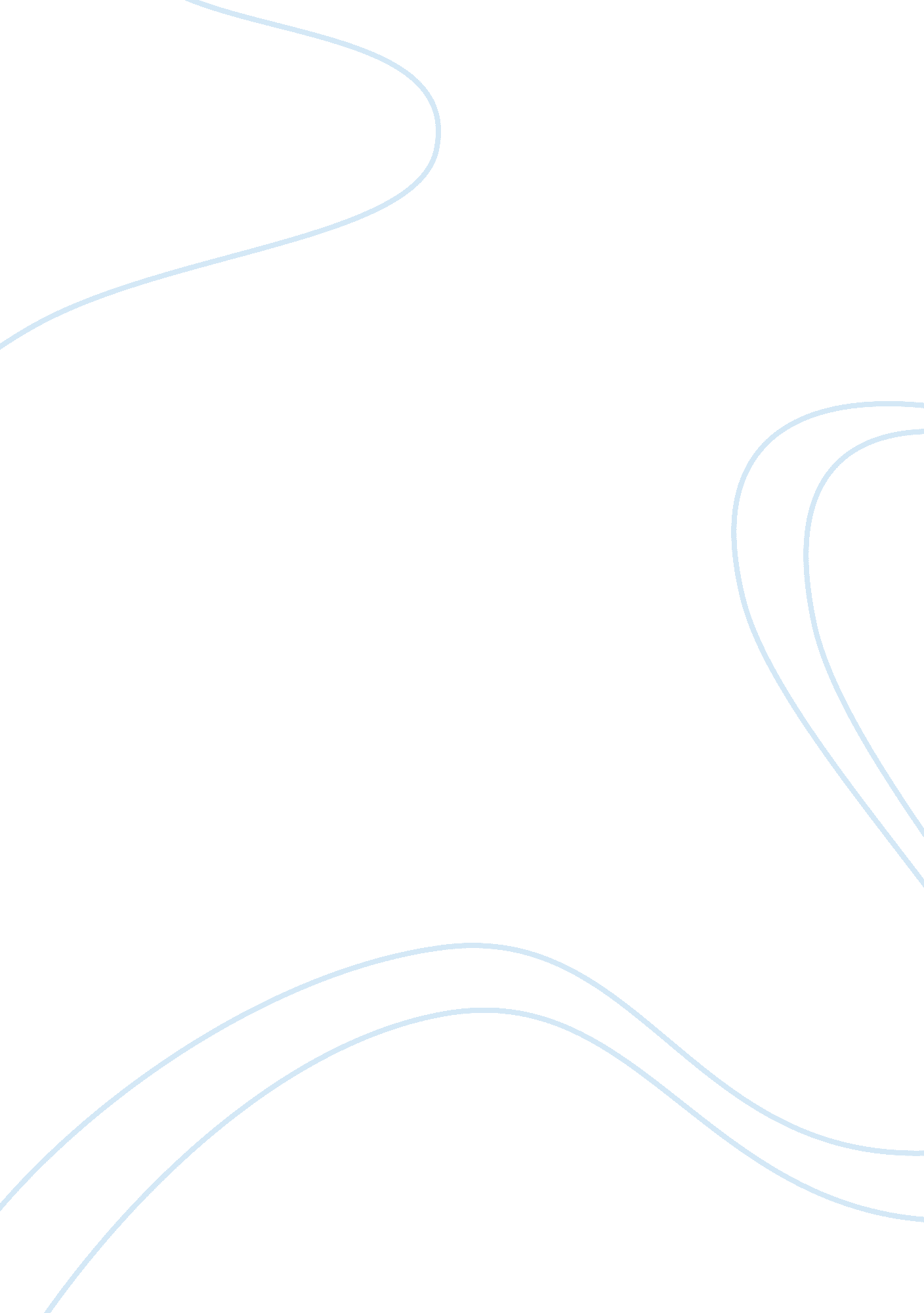 Global warming is just the tip of the iceberg assignment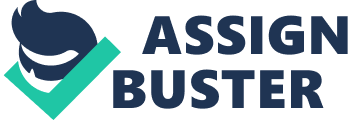 Global Warming is Just the Tip of the Iceberg Response This essay is going to be about a response about “ Global Warming is Just the Tip of the Iceberg”, which the author name James R. Lee writes about the cause of Global Warming could lead to a war, cause human displacement, and sovereignty Issues. I will be responding to these 3 subjects of what I think Lee was trying to convey. The cause of Global warming could lead to a war Is possible, which Lee pointed out 3 conflicts that could occur to this assumption. One Is the conflict of scarcity, meaning the limit of resources such as food, water, shelter, etc. This will cause deftness among people In the area to fight over simple sources. Second conflict would be problems of an Increase In great quantity. This Is the contrary of the first conflict but It Is a problem, because the people with possessions or damnable Items might not share with the deprived since they may also need the resources. This will cause fighting for existence In my opinion. Third conflict Is new conflicts over Issues of Sovereignty. I will go over sovereignty in a different paragraph since they are relatable. Cause of human displacement due to Global Warming. Human displacement can happen slowly or rapidly. Human displacement happening slowly would mean the weather conditions would be incremental progress such as sea levels intensifying or the land getting hotter and water decaying. With the incremental growth, the location of that region will become inhabitable and cause a massive movement of people. Human displacement happening rapidly would be a quick change such as deadly hurricanes or earthquakes. With other ghastly conditions as these, people would be deceased. If they survived , they will find that their shelters or resources have been demolished. Sovereignty issues due to Global Warming. Sovereignty means freedom from external control. During concord and binding truce, people share available sources with neighboring nations. When life-threatening or miscommunication factor occurs, people will tend to their own. Saying this, countries will use sources that are not owned by other republics and even try to claim it. Opposing nations will fight that it should be shared to everyone else so they profit too. Long lasting and tongue biting can only hold for so long until one of the two forces make a move. My response to “ Global Warming Is Just the Tip of the Iceberg”, which the author name James R. Lee writes about the cause of Global Warming could lead to a war, cause human displacement, and sovereignty Issues. I provided my reply from the reading and gave some material about each subject. I hope It had provided some sufficient Information on what the author was trying to suggest. Global Warming Is Just the Tip of the Iceberg By Ecclesiastical Warming could lead to a war, cause human displacement, and sovereignty issues. I The cause of Global warming could lead to a war is possible, which Lee pointed out 3 conflicts that could occur to this assumption. One is the conflict of scarcity, stiffness among people in the area to fight over simple sources. Second conflict would e problems of an increase in great quantity. This is the contrary of the first conflict but it is a problem, because the people with possessions or damnable items might fighting for existence in my opinion. Third conflict is new conflicts over issues of owned by other republics and even try to claim it. Opposing nations will fight that it My response to “ Global Warming is Just the Tip of the Iceberg”, which the author cause human displacement, and sovereignty issues. I provided my reply from the reading and gave some material about each subject. I hope it had provided some sufficient information on what the author was trying to suggest. 